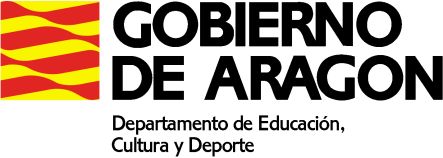 PLAN DE ACTIVIDADES DURANTE LA SUSPENSION DE LAS CLASES LECTIVAS PRESENCIALES (27 de abril a 8 de mayo de 2020)CURSO: 1ºESPAMATERIA: InglésPROFESOR/A: Jesús Ciriano CalaviaMAIL del docente: jaciriano@educa.aragon.esACTIVIDADES SEMANA 6Continuamos con las reglas de escritura de la 3ª persona del singular del presente simple. Puedes ver el cuadro de la página 37 punto 7 y trabajar las actividades 8 y 9. También tenemos el uso del verbo like con un nombre o con un verbo en el punto 11. Practícalo con la actividad 12.Podemos acabar el tema trabajando el skills extra de la página 38. Lee la lectura y completa las actividades 1, 2 y 3. Seguidamente repasa el tema con el review de la 39.(1, 2, 3, 4 y 7)Completa la 99 del apartado language practice, ejercicios 11 a 15.                                                                 ACTIVIDADES SEMANA 7Tema 5. Vamos a repasar los días de la semana, rutinas diarias y actividades de tiempo libre. También veremos la interrogativa y negativa del presente simple, los adverbios de frecuencia y los interrogativos.Lee el diálogo de la página 40. En la 41 tienes los días de la semana y verbos sobre rutinas diarias. Haz las actividades 5, 6 y 7.En esa misma página tienes el cuadro del presente simple. Completa las actividades 10 y 11. Puedes consultar las páginas 133 y 134.En la página 100 puedes realizar las actividades 1 a 5.ACCESO A MATERIALES ON LINE DE DIFERENTES NIVELES Y MATERIASAcceder a la siguiente dirección: http://aula2.educa.aragon.es/moodle/Elegir una de las enseñanzas: Acceso a Grado MedioAcceso a Grado SuperiorCompetencias Clave de Nivel 2Competencias Clave de Nivel 3ESPADSeleccionar el botón: Entrar como invitadoUtilizar la contraseña adecuada a la enseñanza seleccionada: Competencias Clave N2: estuClaven2_15Competencias Clave N3: estuClaven3_15Acceso a Grado Medio: estuGM_15Acceso a Grado Superior: estuGS_15ESPAD: estuEspad_15www.casacanal.es 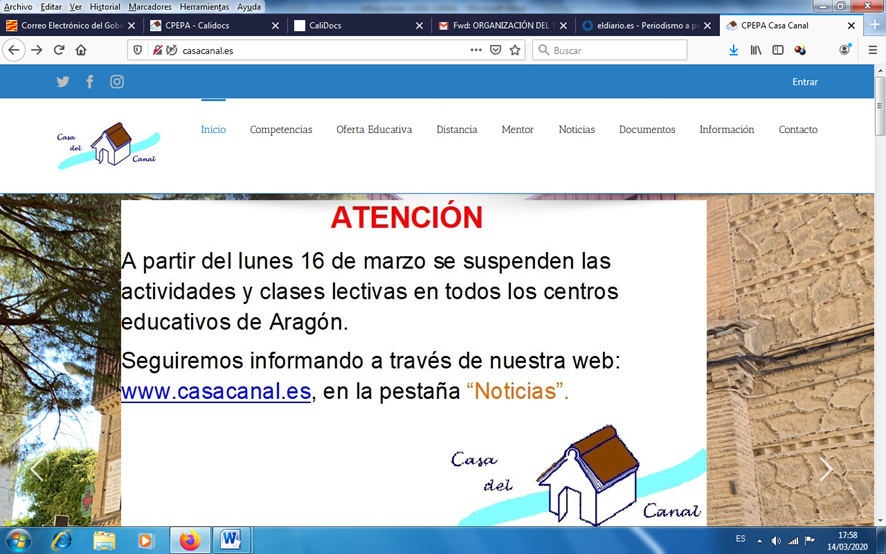 